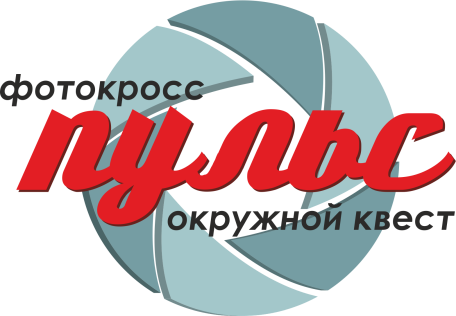 АНКЕТА УЧАСТНИКАВУЗ/ ССУЗ/инициативная группа молодежи/ молодая семьяВУЗ/ ССУЗ/инициативная группа молодежи/ молодая семьяполное наименование учреждения или районаполное наименование учреждения или районаполное наименование учреждения или районаполное наименование учреждения или районаполное наименование учреждения или районаполное наименование учреждения или районаВУЗ/ ССУЗ/инициативная группа молодежи/ молодая семьяВУЗ/ ССУЗ/инициативная группа молодежи/ молодая семьяаббревиатура учебного учреждения (для ВУЗов и ССУЗов)аббревиатура учебного учреждения (для ВУЗов и ССУЗов)аббревиатура учебного учреждения (для ВУЗов и ССУЗов)аббревиатура учебного учреждения (для ВУЗов и ССУЗов)аббревиатура учебного учреждения (для ВУЗов и ССУЗов)аббревиатура учебного учреждения (для ВУЗов и ССУЗов)КомандаКоманданазваниеназваниеназваниеназваниеназваниеназваниеКомандаКомандаКапитан командыКапитан командыКапитан командыКапитан командыКапитан командыКапитан командыКомандаКомандаФамилия, имя, отчествоФамилия, имя, отчествоФамилия, имя, отчестволетлеткурсКомандаКомандаКонтактный телефон (мобильный)E-mailАккаунт «ВКонтакте»Аккаунт «ВКонтакте»Аккаунт «ВКонтакте»Аккаунт «ВКонтакте»КомандаКомандаУчастники командыУчастники командыУчастники командыУчастники командыУчастники командыУчастники командыКомандаКомандаФамилия, имя, отчествоФамилия, имя, отчествоФамилия, имя, отчествоФамилия, имя, отчестволеткурсКомандаКомандаФамилия, имя, отчествоФамилия, имя, отчествоФамилия, имя, отчествоФамилия, имя, отчестволеткурсКомандаКомандаФамилия, имя, отчествоФамилия, имя, отчествоФамилия, имя, отчествоФамилия, имя, отчестволеткурсКомандаКомандаФамилия, имя, отчествоФамилия, имя, отчествоФамилия, имя, отчествоФамилия, имя, отчестволеткурсКомандаКомандаФамилия, имя, отчествоФамилия, имя, отчествоФамилия, имя, отчествоФамилия, имя, отчестволеткурсКомандаКомандаФамилия, имя, отчествоФамилия, имя, отчествоФамилия, имя, отчествоФамилия, имя, отчестволеткурс